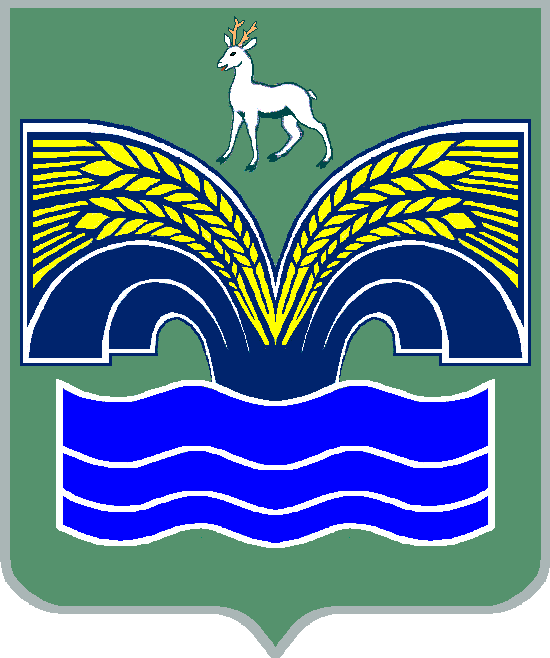 СОБРАНИЕ ПРЕДСТАВИТЕЛЕЙГОРОДСКОГО ПОСЛЕНИЯ МИРНЫЙ
МУНИЦИПАЛЬНОГО РАЙОНА КРАСНОЯРСКИЙСАМАРСКОЙ ОБЛАСТИЧЕТВЕРТОГО СОЗЫВАРЕШЕНИЕот 15 декабря 2020 года № 31Об утверждении списка деревьев, подлежащих обрезке (спилу) сухостоя, аварийных деревьев, санитарной, омолаживающей, формирующей обрезке деревьев на территории городского поселения Мирный муниципального района Красноярский Самарской области в 2021 - 2023 годахВ целях реализации мероприятий по благоустройству, в соответствии с Федеральным законом от 06.10.2006 г. № 131- ФЗ "Об общих принципах организации местного самоуправления в Российской Федерации", законом Российской Федерации «Об охране окружающей среды», Лесным Кодексом Российской Федерации, Земельным Кодексом Российской Федерации, с Правилами благоустройства территории городского поселения Мирный муниципального района Красноярский Самарской области утвержденными Собранием представителей городского поселения Мирный муниципального района Красноярский Самарской области от 07.07.2020 года № 21, руководствуясь Уставом городского поселения Мирный муниципального района Красноярский Самарской области, приняв во внимание предложения депутатов, Собрание представителей городского поселения Мирный, решило:Утвердить прилагаемый Список деревьев, подлежащих обрезке (спилу) сухостоя, аварийных деревьев, санитарной, омолаживающей, формирующей обрезке деревьев на территории городского поселения Мирный муниципального района Красноярский Самарской области на 2021 – 2023 годы (Приложение №1). Опубликовать настоящее решение в газете «Красноярский вестник» и разместить на официальном сайте администрации муниципального района Красноярский в разделе «Поселения».Настоящее решение вступает в силу со дня его подписания.Приложение №1к решению Собрания представителей городского поселения Мирный муниципального района Красноярский Самарской области от 15 декабря 2020 года № 31Список деревьев, подлежащих обрезке (спилу) сухостоя, аварийных деревьев, санитарной, омолаживающей, формирующей обрезке деревьев на территории городского поселения Мирный муниципального района Красноярский Самарской области в 2021-2023 годахул. З. Космодемьянской д.11, баня (4 шт.); ул. З. Космодемьянской д.10, ДК «Нефтяник» (5 шт.);ул. З. Космодемьянской д.1, подъезд №4 (2 шт.);ул. З. Космодемьянской д.4, подъезд №1 (1 шт.); ул. З. Космодемьянской д.8, тыльная сторона дома (2 шт.);ул. З. Космодемьянской д.8, тыльная сторона дома (5 шт.);ул. З. Космодемьянской д.4, подъезд №3 (1 шт.);ул. З. Космодемьянской д.3-5, маг. «Гурман» (2 шт.).ул. З. Космодемьянской, столовая-д/с «Ласточка» (5 шт.);ул. З. Космодемьянской 7, ПЧ-178 (1 шт.);ул. Комсомольская д.2, подъезд №4, тыльная сторона дома (2 шт.);ул. Комсомольская, тротуар от пересечения про ул. Шоссейная до пересечения по ул. Нефтяников (2 шт.);ул. Комсомольская, администрация (2 шт.);ул. Коммунистическая 1, старшая школа (1 шт.);ул. Коммунистическая 1, начальная школа (5 шт.);ул. Нагорная д.2 подъезд №1, тыльная сторона дома (1 шт.);ул. Нагорная д.3 подъезд №2, тыльная сторона дома (1 шт.);ул. Нефтяников, от пересечения по ул. Комсомольская до пересечения по ул. Пионерская) (9 шт.); ул. Нефтяников 9, центральная площадь (2 шт.);ул. Песочная д.1, по периметру дома (5 шт.); ул. Песочная д.2, по периметру дома (3 шт.);ул. Песочная д.5, фронтальная сторона дома (3 шт.);ул. Песочная д.6, тыльная сторона дома (3 шт.);ул. Песочная д.7 подъезд №1 (1 шт.);ул. П. Морозова д.1, фронтальная сторона дома, подъезд №2 (1 шт.);ул. П. Морозова д.1А, слева от дома (1 шт.);ул. П. Морозова д.2, тыльная сторона дома, подъезд №4 (1 шт.);ул. П. Морозова д.5 (6 шт.);ул. П. Морозова д.6, тыльная сторона дома (5 шт.);ул. П. Морозова д.7-9 (7 шт.);ул. П. Морозова д.8, отделение сестринского ухода (7 шт.);ул. П. Морозова д.9 (25 шт.);ул. Комсомольская, вдоль рыночной площади до «Пеликана» (7 шт.);ул. Строителей д.1 (1 шт.);ул. Строителей д.2, у оврага (1 шт.);ул. Строителей д.4, фронтальная сторона дома (2 шт.);ул. Строителей д.1-5 двор (11 шт.);ул. Строителей д.14, фронтальная сторона дома (1 шт.);ул. Строителей д.9, фронтальная сторона дома (2 шт.);ул. Строителей д.15, фронтальная сторона дома (1 шт.);ул. Шоссейная (6 шт.);ул. Шоссейная, «Добростолье» (8 шт.).	Примечание: список деревьев, подлежащих обрезке (спилу) сухостоя, аварийных деревьев, санитарной, омолаживающей, формирующей обрезке деревьев на территории общего пользования может быть изменен решением комиссии по благоустройству с привлечением арбориста (специалиста по деревьям). Спил деревьев на территории прилегающей к МКД производится после решения собрания собственников с оформлением протокола собрания установленного образца.Председатель  Собрания представителейгородского поселения Мирный муниципального района  КрасноярскийСамарской области                                                       __________ О.В. ФедотоваГлава городского поселения Мирный муниципального района  КрасноярскийСамарской области       ______________ И.А. Иголкина  